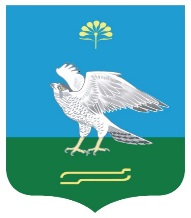 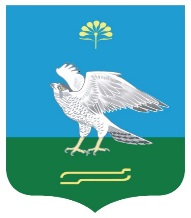                                                                   №  33О проведении  мероприятий по локализации иликвидации  очагов  амброзии  трехраздельнойи  других  карантинных  объектов  на территории сельского  поселения Зильдяровский сельсовет  в 2020 году     Во  исполнение  Федерального  закона  от  15.07.2000 г. №99-ФЗ  « О  карантине  растений»,  Федерального  закона  от  06.10.2003 г.  № 131-ФЗ  «Об  общих  принципах  организации  местного  самоуправления  в  Российской  Федерации», постановления  Правительства  Республики  Башкортостан  от  10.12.2009  года     № 458  «О  наложении  карантина  по  карантинным  объектам  на  отдельные  территории  Республики  Башкортостан»  в  целях  сохранения  здоровья  населения,  принятия  эффективных  мер  по  профилактике  и  ликвидации  очагов  амброзии  трехраздельной  на  территории сельского поселения Зильдяровский сельсовет муниципального района Миякинский район Республики Башкортостан, постановляю:1.Создать  комиссию  по  организации  и  координации  работ  по   уничтожению  карантинных  растений  на  территории  сельского  поселения Зильдяровский сельсовет  ( с 1 июня  по  1 октября).2. Утвердить  план  мероприятий,  направленных  на  борьбу  с  амброзией  трехраздельной  на  территории  сельского  поселения Зильдяровский сельсовет  (прилагается).3. Провести  на  территории  сельского  поселения  Зильдяровский сельсовет мероприятия  по уничтожению  амброзии  трехраздельной ( с 1 июня  по  1 октября).4.Опубликовать  настоящее  постановление  на  официальной  сайте  сельского  поселения  Зильдяровский сельсовет муниципального района  Миякинский  район   Республики  Башкортостан в сети Интернет.5. Контроль  за  исполнением  настоящего  постановления  оставляю  за  собой.Глава  сельского поселения                                        З.З.Идрисов                                                             Приложение                                                                     К постановлению                                                                                                   Главы сельского поселения                                                                                                        Зильдяровский сельсовет                                                                                                    от 23.06.2020г.  № 33              План  мероприятий,  направленных  на  борьбу  с  амброзией     трехраздельной  и  другими  карантинными  объектами  на  территории                  сельского  поселения  Зильдяровский сельсовет№   п/пНаименование  мероприятийСрок  исполненияОтветственный  за       исполнение12341Довести до населения, проживающего на подведмственной территории информацию о проводимых мероприятиях по уничтожению амброзии трехраздельной и других карантинных сорняков, а также о вредном воздействии сорняков на здоровье людей и животныхк 10.06.2020 г.Администрация  сельского поселения2Разъяснение населению о наиболее эффективных мерах борьбы с амброзией трехраздельнойс 01.06.2020 г. по 01.10.2020 г.Комиссия по организации и координации работ по уничтожению карантинных растений3Уведомлять руководителей организаций всех форм собственности, глав КФХ и ЛПХ , в письменной форме, об обязательной локализации и ликвидации карантинных сорняков на закрепленных землях и прилегающих территорияхк 10.06.2020 г.Администрация  сельского поселения4Проводить регулярные обследования  земель, карантинных очагов с целью определения границ, степени заражения, эффективности проводимых искореняющих мероприятийс 01.06.2020 г. по 01.10.2020 г.Комиссия по организации и координации работ по уничтожению карантинных растений5Проведение рейдов и подворовых обходов с целью выявления карантинных сорняковс 01.06.2020 г. по 01.10.2020 г.Комиссия по организации и координации работ по уничтожению карантинных растений6Организация субботников , массового участия населения в уничтожении карантинных сорняковс 01.06.2020 г. по 01.10.2020 г.Глава сельского поселения, депутаты, старосты деревень7Скашивание очагов засорения, с захватом 2 метровой гарантированной зоны, до цветения амброзии, с последующим высушиванием и сжиганием скошенной массыс 01.06.2020 г. по 01.10.2020 г.Глава сельского поселения, землевладельцы, землепользователи зараженных земельных участков8Запретить вывозку свежих не перепревших органических удобрений засоренных семенами амброзии трехраздельной на поля и вывоз за пределы хозяйств в течении 10 летДо полной  ликвидации очаговГлава сельского поселения, землевладельцы, землепользователи зараженных земельных участков9Проведение химической обработки гербицидами, разрешенными на территории Российской Федерации с 01.06.2020 г. по 01.10.2020 г.Землевладельцы, землепользователи зараженных земельных участков10Использование для посева семенного и посадочного материала не засоренного семенами карантинных объектовПостоянноГлава сельского поселения, землевладельцы, землепользователи зараженных земельных участков11Запрет совместного хранения зерна и продуктов его переработки, засоренных семенами карантинных сорняков, с партиями не засоренной продукцииПостоянноГлава сельского поселения, землевладельцы, землепользователи зараженных земельных участков12Осуществление регулярной очистки мест заготовки, складирования, переработки и отгрузки сельскохозяйственной продукции с  последующим уничтожением отходов ПостоянноГлава сельского поселения, землевладельцы, землепользователи зараженных земельных участков13Посев многолетних трав (метод залужения), в том числе и на некультивируемых земляхДо полной  ликвидации очаговГлава сельского поселения, землевладельцы, землепользователи зараженных земельных участков14Осуществление вывоза семян, зерна и другой растениеводческой продукции из очага заражения производить только после фитосанитарного досмотра в сопровождении карантинного сертификатаДо отмены карантинного фитосанитарного режима Глава сельского поселения, землевладельцы, землепользователи зараженных земельных участков